编号：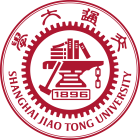 上 海 交 通 大 学高级专业技术职务岗位申请表（教学科研）姓　　名                         申请职务                         现任职务                         申报专业                         岗位类型                         应聘单位（院系）                 上海交通大学人力资源处制填表说明一、本表第1~10页由本人填写，由岗位聘用单位审核。二、填写的内容要具体、真实，字迹要端正、清楚。三、如填写内容较多，可另加附页。四、本表第11~18页为活页。五、本表适用申请教师高级专业技术职务的人员。备注：1. 若从网上下载、打印件规格为26.5cmX，装订线距边,不得改变表式，要求正反打印。2. 请将填妥的表格，连同学历、各类证明材料的复印件，寄/送到上海交通大学所应聘的院系。3. 申请者所提供的资料将用作招聘或其它与聘用有关事宜，供大学有关部门、委员会或其它处理招聘事宜的人士查阅。招聘程序完成后，未获取录用的申请者资料恕不退回。姓　名姓　名姓　名性别国籍国籍国籍国籍国籍照片照片民　族民　族民　族出生年月健康状况健康状况健康状况健康状况健康状况照片照片现专业技术职务现专业技术职务现专业技术职务现专业技术职务现专业技术职务现专业技术职务现专业技术职务任职时间任职时间任职时间任职时间任职时间照片照片（身份证/护照）号码（身份证/护照）号码（身份证/护照）号码（身份证/护照）号码（身份证/护照）号码（身份证/护照）号码（身份证/护照）号码（身份证/护照）号码照片照片教师资格证书编号教师资格证书编号教师资格证书编号教师资格证书编号教师资格证书编号教师资格证书编号教师资格证书编号照片照片现工作单位（院系）现工作单位（院系）现工作单位（院系）现工作单位（院系）现工作单位（院系）现工作单位（院系）现工作单位（院系）联系电话联系电话联系电话联系电话联系电话联系电话联系电话通讯地址通讯地址通讯地址通讯地址电子信箱电子信箱电子信箱电子信箱电子信箱电子信箱最后学历大学大学大学从　　　年至　　　年毕（肄）业于　　　　　　　　　　　　　校（院）　　　　　　　　　　系　　　　　　　　　　　　专业（修业　　　年）从　　　年至　　　年毕（肄）业于　　　　　　　　　　　　　校（院）　　　　　　　　　　系　　　　　　　　　　　　专业（修业　　　年）从　　　年至　　　年毕（肄）业于　　　　　　　　　　　　　校（院）　　　　　　　　　　系　　　　　　　　　　　　专业（修业　　　年）从　　　年至　　　年毕（肄）业于　　　　　　　　　　　　　校（院）　　　　　　　　　　系　　　　　　　　　　　　专业（修业　　　年）从　　　年至　　　年毕（肄）业于　　　　　　　　　　　　　校（院）　　　　　　　　　　系　　　　　　　　　　　　专业（修业　　　年）从　　　年至　　　年毕（肄）业于　　　　　　　　　　　　　校（院）　　　　　　　　　　系　　　　　　　　　　　　专业（修业　　　年）从　　　年至　　　年毕（肄）业于　　　　　　　　　　　　　校（院）　　　　　　　　　　系　　　　　　　　　　　　专业（修业　　　年）从　　　年至　　　年毕（肄）业于　　　　　　　　　　　　　校（院）　　　　　　　　　　系　　　　　　　　　　　　专业（修业　　　年）从　　　年至　　　年毕（肄）业于　　　　　　　　　　　　　校（院）　　　　　　　　　　系　　　　　　　　　　　　专业（修业　　　年）从　　　年至　　　年毕（肄）业于　　　　　　　　　　　　　校（院）　　　　　　　　　　系　　　　　　　　　　　　专业（修业　　　年）从　　　年至　　　年毕（肄）业于　　　　　　　　　　　　　校（院）　　　　　　　　　　系　　　　　　　　　　　　专业（修业　　　年）从　　　年至　　　年毕（肄）业于　　　　　　　　　　　　　校（院）　　　　　　　　　　系　　　　　　　　　　　　专业（修业　　　年）从　　　年至　　　年毕（肄）业于　　　　　　　　　　　　　校（院）　　　　　　　　　　系　　　　　　　　　　　　专业（修业　　　年）从　　　年至　　　年毕（肄）业于　　　　　　　　　　　　　校（院）　　　　　　　　　　系　　　　　　　　　　　　专业（修业　　　年）从　　　年至　　　年毕（肄）业于　　　　　　　　　　　　　校（院）　　　　　　　　　　系　　　　　　　　　　　　专业（修业　　　年）从　　　年至　　　年毕（肄）业于　　　　　　　　　　　　　校（院）　　　　　　　　　　系　　　　　　　　　　　　专业（修业　　　年）从　　　年至　　　年毕（肄）业于　　　　　　　　　　　　　校（院）　　　　　　　　　　系　　　　　　　　　　　　专业（修业　　　年）从　　　年至　　　年毕（肄）业于　　　　　　　　　　　　　校（院）　　　　　　　　　　系　　　　　　　　　　　　专业（修业　　　年）从　　　年至　　　年毕（肄）业于　　　　　　　　　　　　　校（院）　　　　　　　　　　系　　　　　　　　　　　　专业（修业　　　年）从　　　年至　　　年毕（肄）业于　　　　　　　　　　　　　校（院）　　　　　　　　　　系　　　　　　　　　　　　专业（修业　　　年）从　　　年至　　　年毕（肄）业于　　　　　　　　　　　　　校（院）　　　　　　　　　　系　　　　　　　　　　　　专业（修业　　　年）最后学历研究生研究生研究生从　　　年至　　　年毕（肄）业于　　　　　　　　　　　　　校（院）　　　　　　　　　　系　　　　　　　　　　　　专业（修业　　　年）从　　　年至　　　年毕（肄）业于　　　　　　　　　　　　　校（院）　　　　　　　　　　系　　　　　　　　　　　　专业（修业　　　年）从　　　年至　　　年毕（肄）业于　　　　　　　　　　　　　校（院）　　　　　　　　　　系　　　　　　　　　　　　专业（修业　　　年）从　　　年至　　　年毕（肄）业于　　　　　　　　　　　　　校（院）　　　　　　　　　　系　　　　　　　　　　　　专业（修业　　　年）从　　　年至　　　年毕（肄）业于　　　　　　　　　　　　　校（院）　　　　　　　　　　系　　　　　　　　　　　　专业（修业　　　年）从　　　年至　　　年毕（肄）业于　　　　　　　　　　　　　校（院）　　　　　　　　　　系　　　　　　　　　　　　专业（修业　　　年）从　　　年至　　　年毕（肄）业于　　　　　　　　　　　　　校（院）　　　　　　　　　　系　　　　　　　　　　　　专业（修业　　　年）从　　　年至　　　年毕（肄）业于　　　　　　　　　　　　　校（院）　　　　　　　　　　系　　　　　　　　　　　　专业（修业　　　年）从　　　年至　　　年毕（肄）业于　　　　　　　　　　　　　校（院）　　　　　　　　　　系　　　　　　　　　　　　专业（修业　　　年）从　　　年至　　　年毕（肄）业于　　　　　　　　　　　　　校（院）　　　　　　　　　　系　　　　　　　　　　　　专业（修业　　　年）从　　　年至　　　年毕（肄）业于　　　　　　　　　　　　　校（院）　　　　　　　　　　系　　　　　　　　　　　　专业（修业　　　年）从　　　年至　　　年毕（肄）业于　　　　　　　　　　　　　校（院）　　　　　　　　　　系　　　　　　　　　　　　专业（修业　　　年）从　　　年至　　　年毕（肄）业于　　　　　　　　　　　　　校（院）　　　　　　　　　　系　　　　　　　　　　　　专业（修业　　　年）从　　　年至　　　年毕（肄）业于　　　　　　　　　　　　　校（院）　　　　　　　　　　系　　　　　　　　　　　　专业（修业　　　年）从　　　年至　　　年毕（肄）业于　　　　　　　　　　　　　校（院）　　　　　　　　　　系　　　　　　　　　　　　专业（修业　　　年）从　　　年至　　　年毕（肄）业于　　　　　　　　　　　　　校（院）　　　　　　　　　　系　　　　　　　　　　　　专业（修业　　　年）从　　　年至　　　年毕（肄）业于　　　　　　　　　　　　　校（院）　　　　　　　　　　系　　　　　　　　　　　　专业（修业　　　年）从　　　年至　　　年毕（肄）业于　　　　　　　　　　　　　校（院）　　　　　　　　　　系　　　　　　　　　　　　专业（修业　　　年）从　　　年至　　　年毕（肄）业于　　　　　　　　　　　　　校（院）　　　　　　　　　　系　　　　　　　　　　　　专业（修业　　　年）从　　　年至　　　年毕（肄）业于　　　　　　　　　　　　　校（院）　　　　　　　　　　系　　　　　　　　　　　　专业（修业　　　年）从　　　年至　　　年毕（肄）业于　　　　　　　　　　　　　校（院）　　　　　　　　　　系　　　　　　　　　　　　专业（修业　　　年）获得学位、时间、授予单位获得学位、时间、授予单位获得学位、时间、授予单位获得学位、时间、授予单位外语程度外语程度外语程度外语程度现从事专业现从事专业现从事专业现从事专业参加学术团体情况参加学术团体情况参加学术团体情况参加学术团体情况参加学术团体情况参加学术团体情况参加学术团体情况参加学术团体情况参加学术团体情况参加学术团体情况参加学术团体情况参加学术团体情况参加学术团体情况参加学术团体情况参加学术团体情况参加学术团体情况参加学术团体情况参加学术团体情况参加学术团体情况参加学术团体情况参加学术团体情况参加学术团体情况参加学术团体情况参加学术团体情况参加学术团体情况学术团体名称学术团体名称学术团体名称学术团体名称学术团体名称学术团体名称学术团体名称学术团体名称学术团体名称学术团体名称学术团体名称学术团体名称起止时间起止时间起止时间起止时间起止时间起止时间起止时间职务职务职务职务职务职务社会兼职情况社会兼职情况社会兼职情况社会兼职情况社会兼职情况社会兼职情况社会兼职情况社会兼职情况社会兼职情况社会兼职情况社会兼职情况社会兼职情况社会兼职情况社会兼职情况社会兼职情况社会兼职情况社会兼职情况社会兼职情况社会兼职情况社会兼职情况社会兼职情况社会兼职情况社会兼职情况社会兼职情况社会兼职情况兼职机构兼职机构兼职机构兼职机构兼职机构兼职机构兼职机构兼职机构兼职机构兼职机构兼职机构兼职机构受聘期限受聘期限受聘期限受聘期限受聘期限受聘期限受聘期限受聘期限职务职务职务职务职务何时、何地受何奖励、处分何时、何地受何奖励、处分何时、何地受何奖励、处分何时、何地受何奖励、处分何时、何地受何奖励、处分主 要 学 习 经 历（从大学起）主 要 学 习 经 历（从大学起）主 要 学 习 经 历（从大学起）主 要 学 习 经 历（从大学起）主 要 学 习 经 历（从大学起）主 要 学 习 经 历（从大学起）主 要 学 习 经 历（从大学起）主 要 学 习 经 历（从大学起）主 要 学 习 经 历（从大学起）主 要 学 习 经 历（从大学起）主 要 学 习 经 历（从大学起）主 要 学 习 经 历（从大学起）主 要 学 习 经 历（从大学起）主 要 学 习 经 历（从大学起）主 要 学 习 经 历（从大学起）主 要 学 习 经 历（从大学起）主 要 学 习 经 历（从大学起）主 要 学 习 经 历（从大学起）主 要 学 习 经 历（从大学起）主 要 学 习 经 历（从大学起）主 要 学 习 经 历（从大学起）主 要 学 习 经 历（从大学起）主 要 学 习 经 历（从大学起）主 要 学 习 经 历（从大学起）主 要 学 习 经 历（从大学起）起止时间起止时间起止时间起止时间起止时间起止时间学校名称（请注明所在国家）学校名称（请注明所在国家）学校名称（请注明所在国家）学校名称（请注明所在国家）学校名称（请注明所在国家）学校名称（请注明所在国家）学校名称（请注明所在国家）学校名称（请注明所在国家）学校名称（请注明所在国家）学校名称（请注明所在国家）学校名称（请注明所在国家）学历/学位学历/学位学历/学位学历/学位学历/学位专业专业专业自自至至至至学校名称（请注明所在国家）学校名称（请注明所在国家）学校名称（请注明所在国家）学校名称（请注明所在国家）学校名称（请注明所在国家）学校名称（请注明所在国家）学校名称（请注明所在国家）学校名称（请注明所在国家）学校名称（请注明所在国家）学校名称（请注明所在国家）学校名称（请注明所在国家）学历/学位学历/学位学历/学位学历/学位学历/学位专业专业专业主 要 工 作 经 历（含海外工作经历或产学研工作经历）主 要 工 作 经 历（含海外工作经历或产学研工作经历）主 要 工 作 经 历（含海外工作经历或产学研工作经历）主 要 工 作 经 历（含海外工作经历或产学研工作经历）主 要 工 作 经 历（含海外工作经历或产学研工作经历）主 要 工 作 经 历（含海外工作经历或产学研工作经历）主 要 工 作 经 历（含海外工作经历或产学研工作经历）主 要 工 作 经 历（含海外工作经历或产学研工作经历）主 要 工 作 经 历（含海外工作经历或产学研工作经历）主 要 工 作 经 历（含海外工作经历或产学研工作经历）主 要 工 作 经 历（含海外工作经历或产学研工作经历）主 要 工 作 经 历（含海外工作经历或产学研工作经历）主 要 工 作 经 历（含海外工作经历或产学研工作经历）主 要 工 作 经 历（含海外工作经历或产学研工作经历）主 要 工 作 经 历（含海外工作经历或产学研工作经历）主 要 工 作 经 历（含海外工作经历或产学研工作经历）主 要 工 作 经 历（含海外工作经历或产学研工作经历）主 要 工 作 经 历（含海外工作经历或产学研工作经历）主 要 工 作 经 历（含海外工作经历或产学研工作经历）主 要 工 作 经 历（含海外工作经历或产学研工作经历）主 要 工 作 经 历（含海外工作经历或产学研工作经历）主 要 工 作 经 历（含海外工作经历或产学研工作经历）主 要 工 作 经 历（含海外工作经历或产学研工作经历）主 要 工 作 经 历（含海外工作经历或产学研工作经历）主 要 工 作 经 历（含海外工作经历或产学研工作经历）起止时间起止时间起止时间起止时间起止时间起止时间工作单位工作单位工作单位工作单位工作单位工作单位工作单位工作单位工作单位工作单位工作单位工作单位工作单位工作单位工作单位工作单位工作单位工作单位职务自自至至至至工作单位工作单位工作单位工作单位工作单位工作单位工作单位工作单位工作单位工作单位工作单位工作单位工作单位工作单位工作单位工作单位工作单位工作单位职务本 人 学 术 能 力 自 述　　　　　　　　　　　　　　　　　　　　　　　　　　　　　　　　　（签名）年　　　月　　　日任 现 职 以 来 完 成 教 学 工 作 情 况任 现 职 以 来 完 成 教 学 工 作 情 况任 现 职 以 来 完 成 教 学 工 作 情 况任 现 职 以 来 完 成 教 学 工 作 情 况任 现 职 以 来 完 成 教 学 工 作 情 况任 现 职 以 来 完 成 教 学 工 作 情 况任 现 职 以 来 完 成 教 学 工 作 情 况起止时间讲授课程名称学生类别学生人数周学时数总学时数备注起止时间其他教学任务其他教学任务学生人数教学内容教学内容备注任 现 职 以 来 指 导 学 生 情 况任 现 职 以 来 指 导 学 生 情 况任 现 职 以 来 指 导 学 生 情 况任 现 职 以 来 指 导 学 生 情 况任 现 职 以 来 指 导 学 生 情 况任 现 职 以 来 指 导 学 生 情 况任 现 职 以 来 指 导 学 生 情 况起止时间学生姓名学生姓名学生类别指导情况指导情况是否在校任 现 职 以 来 发 表 的 论 文任 现 职 以 来 发 表 的 论 文任 现 职 以 来 发 表 的 论 文任 现 职 以 来 发 表 的 论 文任 现 职 以 来 发 表 的 论 文任 现 职 以 来 发 表 的 论 文任 现 职 以 来 发 表 的 论 文任 现 职 以 来 发 表 的 论 文任 现 职 以 来 发 表 的 论 文发表时间论文名称期刊名称期刊名称ISSN号ISSN号期刊类型期刊类型本人排名任现职以来出版的专著、编著、译著、教材、教学参考书等任现职以来出版的专著、编著、译著、教材、教学参考书等任现职以来出版的专著、编著、译著、教材、教学参考书等任现职以来出版的专著、编著、译著、教材、教学参考书等任现职以来出版的专著、编著、译著、教材、教学参考书等任现职以来出版的专著、编著、译著、教材、教学参考书等任现职以来出版的专著、编著、译著、教材、教学参考书等任现职以来出版的专著、编著、译著、教材、教学参考书等任现职以来出版的专著、编著、译著、教材、教学参考书等出版时间著作名称著作名称出版单位出版单位ISBN号著作类型本人承担工作本人承担工作任现职以来被省部级及以上党政机关采纳的咨询报告任现职以来被省部级及以上党政机关采纳的咨询报告任现职以来被省部级及以上党政机关采纳的咨询报告任现职以来被省部级及以上党政机关采纳的咨询报告任现职以来被省部级及以上党政机关采纳的咨询报告任现职以来被省部级及以上党政机关采纳的咨询报告任现职以来被省部级及以上党政机关采纳的咨询报告任现职以来被省部级及以上党政机关采纳的咨询报告任现职以来被省部级及以上党政机关采纳的咨询报告采纳时间报告名称报告名称报告名称报告名称采纳部门采纳部门本人排名本人排名任 现 职 以 来 承 担 的 教 学、科 研 项 目任 现 职 以 来 承 担 的 教 学、科 研 项 目任 现 职 以 来 承 担 的 教 学、科 研 项 目任 现 职 以 来 承 担 的 教 学、科 研 项 目任 现 职 以 来 承 担 的 教 学、科 研 项 目任 现 职 以 来 承 担 的 教 学、科 研 项 目任 现 职 以 来 承 担 的 教 学、科 研 项 目任 现 职 以 来 承 担 的 教 学、科 研 项 目起止时间起止时间项目名称项目来源项目经费（RMB万元）项目经费（RMB万元）本人承担部分及完成/鉴定情况本人承担部分及完成/鉴定情况任 现 职 以 来 所 获 教 学、科 研 成 果 奖 励任 现 职 以 来 所 获 教 学、科 研 成 果 奖 励任 现 职 以 来 所 获 教 学、科 研 成 果 奖 励任 现 职 以 来 所 获 教 学、科 研 成 果 奖 励任 现 职 以 来 所 获 教 学、科 研 成 果 奖 励任 现 职 以 来 所 获 教 学、科 研 成 果 奖 励任 现 职 以 来 所 获 教 学、科 研 成 果 奖 励任 现 职 以 来 所 获 教 学、科 研 成 果 奖 励时间成果名称成果名称获奖名称获奖名称等级等级本人排名任现职以来专利、软件、品种、精品或示范课程、教学基地等情况任现职以来专利、软件、品种、精品或示范课程、教学基地等情况任现职以来专利、软件、品种、精品或示范课程、教学基地等情况任现职以来专利、软件、品种、精品或示范课程、教学基地等情况任现职以来专利、软件、品种、精品或示范课程、教学基地等情况任现职以来专利、软件、品种、精品或示范课程、教学基地等情况任现职以来专利、软件、品种、精品或示范课程、教学基地等情况任现职以来专利、软件、品种、精品或示范课程、教学基地等情况授权公告时间专利名称专利名称专利号专利号授予国别授予国别本人排名登记时间软件名称软件名称登记号登记号授予部门授予部门本人排名授权公开时间品种名称品种名称证书号证书号授予部门授予部门本人排名评定时间课程名称课程名称课程类别（精品课程/示范课程）课程类别（精品课程/示范课程）等级等级本人承担工作任职时间教学基地名称教学基地名称教学基地名称教学基地名称等级等级本人任职    本人谨此声明以上所有资料及所附证明文件均属真实。如获聘任，本人将提供有关身份及资历文件的正本以供核实。本人明白倘若故意虚报资料或隐瞒重要事实，上海交通大学可取消已发出的口头或书面聘约或即使已获聘任亦可被解聘。申报人签字：　　　　　　　　　　年      月   　日    本人谨此声明以上所有资料及所附证明文件均属真实。如获聘任，本人将提供有关身份及资历文件的正本以供核实。本人明白倘若故意虚报资料或隐瞒重要事实，上海交通大学可取消已发出的口头或书面聘约或即使已获聘任亦可被解聘。申报人签字：　　　　　　　　　　年      月   　日    本人谨此声明以上所有资料及所附证明文件均属真实。如获聘任，本人将提供有关身份及资历文件的正本以供核实。本人明白倘若故意虚报资料或隐瞒重要事实，上海交通大学可取消已发出的口头或书面聘约或即使已获聘任亦可被解聘。申报人签字：　　　　　　　　　　年      月   　日    本人谨此声明以上所有资料及所附证明文件均属真实。如获聘任，本人将提供有关身份及资历文件的正本以供核实。本人明白倘若故意虚报资料或隐瞒重要事实，上海交通大学可取消已发出的口头或书面聘约或即使已获聘任亦可被解聘。申报人签字：　　　　　　　　　　年      月   　日    本人谨此声明以上所有资料及所附证明文件均属真实。如获聘任，本人将提供有关身份及资历文件的正本以供核实。本人明白倘若故意虚报资料或隐瞒重要事实，上海交通大学可取消已发出的口头或书面聘约或即使已获聘任亦可被解聘。申报人签字：　　　　　　　　　　年      月   　日    本人谨此声明以上所有资料及所附证明文件均属真实。如获聘任，本人将提供有关身份及资历文件的正本以供核实。本人明白倘若故意虚报资料或隐瞒重要事实，上海交通大学可取消已发出的口头或书面聘约或即使已获聘任亦可被解聘。申报人签字：　　　　　　　　　　年      月   　日    本人谨此声明以上所有资料及所附证明文件均属真实。如获聘任，本人将提供有关身份及资历文件的正本以供核实。本人明白倘若故意虚报资料或隐瞒重要事实，上海交通大学可取消已发出的口头或书面聘约或即使已获聘任亦可被解聘。申报人签字：　　　　　　　　　　年      月   　日    本人谨此声明以上所有资料及所附证明文件均属真实。如获聘任，本人将提供有关身份及资历文件的正本以供核实。本人明白倘若故意虚报资料或隐瞒重要事实，上海交通大学可取消已发出的口头或书面聘约或即使已获聘任亦可被解聘。申报人签字：　　　　　　　　　　年      月   　日聘 任 小 组 指 定 专 家 组 专 家 鉴 定 意 见1.教学评价（需包含学生评价）：2.科研评价3.其他（包括学术兼职、公益服务工作等）组长：　　　　　　　　　（签名盖章）专家：　　　　　　　　　（签名盖章）年　　月　　日聘 任 小 组 综 合 评 价 意 见（包括思想政治表现、职业道德、团队精神、教学、科研及其他）聘 任 小 组 综 合 评 价 意 见（包括思想政治表现、职业道德、团队精神、教学、科研及其他）聘 任 小 组 综 合 评 价 意 见（包括思想政治表现、职业道德、团队精神、教学、科研及其他）聘 任 小 组 综 合 评 价 意 见（包括思想政治表现、职业道德、团队精神、教学、科研及其他）聘 任 小 组 综 合 评 价 意 见（包括思想政治表现、职业道德、团队精神、教学、科研及其他）聘 任 小 组 综 合 评 价 意 见（包括思想政治表现、职业道德、团队精神、教学、科研及其他）聘 任 小 组 综 合 评 价 意 见（包括思想政治表现、职业道德、团队精神、教学、科研及其他）聘 任 小 组 综 合 评 价 意 见（包括思想政治表现、职业道德、团队精神、教学、科研及其他）聘 任 小 组 综 合 评 价 意 见（包括思想政治表现、职业道德、团队精神、教学、科研及其他）岗 位 工 作 任 务 及 预 期 工 作 目 标岗 位 工 作 任 务 及 预 期 工 作 目 标岗 位 工 作 任 务 及 预 期 工 作 目 标岗 位 工 作 任 务 及 预 期 工 作 目 标岗 位 工 作 任 务 及 预 期 工 作 目 标岗 位 工 作 任 务 及 预 期 工 作 目 标岗 位 工 作 任 务 及 预 期 工 作 目 标岗 位 工 作 任 务 及 预 期 工 作 目 标岗 位 工 作 任 务 及 预 期 工 作 目 标经审定，同意聘任该同志为　　　　　　　　职务，聘期自　  　年　　月　　日至　  　年　　月　　日止。　　　　　　　　　　　　　聘任小组组长：　　　　　　　　　　（签名盖章）　　　　　　　　　　　　　　公　　章　　　　　　　年　　　月　　　日经审定，同意聘任该同志为　　　　　　　　职务，聘期自　  　年　　月　　日至　  　年　　月　　日止。　　　　　　　　　　　　　聘任小组组长：　　　　　　　　　　（签名盖章）　　　　　　　　　　　　　　公　　章　　　　　　　年　　　月　　　日经审定，同意聘任该同志为　　　　　　　　职务，聘期自　  　年　　月　　日至　  　年　　月　　日止。　　　　　　　　　　　　　聘任小组组长：　　　　　　　　　　（签名盖章）　　　　　　　　　　　　　　公　　章　　　　　　　年　　　月　　　日经审定，同意聘任该同志为　　　　　　　　职务，聘期自　  　年　　月　　日至　  　年　　月　　日止。　　　　　　　　　　　　　聘任小组组长：　　　　　　　　　　（签名盖章）　　　　　　　　　　　　　　公　　章　　　　　　　年　　　月　　　日经审定，同意聘任该同志为　　　　　　　　职务，聘期自　  　年　　月　　日至　  　年　　月　　日止。　　　　　　　　　　　　　聘任小组组长：　　　　　　　　　　（签名盖章）　　　　　　　　　　　　　　公　　章　　　　　　　年　　　月　　　日经审定，同意聘任该同志为　　　　　　　　职务，聘期自　  　年　　月　　日至　  　年　　月　　日止。　　　　　　　　　　　　　聘任小组组长：　　　　　　　　　　（签名盖章）　　　　　　　　　　　　　　公　　章　　　　　　　年　　　月　　　日经审定，同意聘任该同志为　　　　　　　　职务，聘期自　  　年　　月　　日至　  　年　　月　　日止。　　　　　　　　　　　　　聘任小组组长：　　　　　　　　　　（签名盖章）　　　　　　　　　　　　　　公　　章　　　　　　　年　　　月　　　日经审定，同意聘任该同志为　　　　　　　　职务，聘期自　  　年　　月　　日至　  　年　　月　　日止。　　　　　　　　　　　　　聘任小组组长：　　　　　　　　　　（签名盖章）　　　　　　　　　　　　　　公　　章　　　　　　　年　　　月　　　日经审定，同意聘任该同志为　　　　　　　　职务，聘期自　  　年　　月　　日至　  　年　　月　　日止。　　　　　　　　　　　　　聘任小组组长：　　　　　　　　　　（签名盖章）　　　　　　　　　　　　　　公　　章　　　　　　　年　　　月　　　日总人数参加人数表决结果表决结果表决结果表决结果表决结果表决结果备注同意人数不同意人　数弃权人数学 校 职 务 聘 任 委 员 会 意 见学 校 职 务 聘 任 委 员 会 意 见学 校 职 务 聘 任 委 员 会 意 见学 校 职 务 聘 任 委 员 会 意 见学 校 职 务 聘 任 委 员 会 意 见学 校 职 务 聘 任 委 员 会 意 见学 校 职 务 聘 任 委 员 会 意 见学 校 职 务 聘 任 委 员 会 意 见学 校 职 务 聘 任 委 员 会 意 见经学校职务聘任委员会审定，同意聘任该同志为　　　　　　　　职务，聘期自　　年　　月　　日至　　  年　　月　　日止。　　　　　　　　学校职务聘任委员会主任：　　　　　　　　　　（签名盖章）　　　　　　　　　　　　　　　公　　章　　　　　　　　　　年　　　月　　　日经学校职务聘任委员会审定，同意聘任该同志为　　　　　　　　职务，聘期自　　年　　月　　日至　　  年　　月　　日止。　　　　　　　　学校职务聘任委员会主任：　　　　　　　　　　（签名盖章）　　　　　　　　　　　　　　　公　　章　　　　　　　　　　年　　　月　　　日经学校职务聘任委员会审定，同意聘任该同志为　　　　　　　　职务，聘期自　　年　　月　　日至　　  年　　月　　日止。　　　　　　　　学校职务聘任委员会主任：　　　　　　　　　　（签名盖章）　　　　　　　　　　　　　　　公　　章　　　　　　　　　　年　　　月　　　日经学校职务聘任委员会审定，同意聘任该同志为　　　　　　　　职务，聘期自　　年　　月　　日至　　  年　　月　　日止。　　　　　　　　学校职务聘任委员会主任：　　　　　　　　　　（签名盖章）　　　　　　　　　　　　　　　公　　章　　　　　　　　　　年　　　月　　　日经学校职务聘任委员会审定，同意聘任该同志为　　　　　　　　职务，聘期自　　年　　月　　日至　　  年　　月　　日止。　　　　　　　　学校职务聘任委员会主任：　　　　　　　　　　（签名盖章）　　　　　　　　　　　　　　　公　　章　　　　　　　　　　年　　　月　　　日经学校职务聘任委员会审定，同意聘任该同志为　　　　　　　　职务，聘期自　　年　　月　　日至　　  年　　月　　日止。　　　　　　　　学校职务聘任委员会主任：　　　　　　　　　　（签名盖章）　　　　　　　　　　　　　　　公　　章　　　　　　　　　　年　　　月　　　日经学校职务聘任委员会审定，同意聘任该同志为　　　　　　　　职务，聘期自　　年　　月　　日至　　  年　　月　　日止。　　　　　　　　学校职务聘任委员会主任：　　　　　　　　　　（签名盖章）　　　　　　　　　　　　　　　公　　章　　　　　　　　　　年　　　月　　　日经学校职务聘任委员会审定，同意聘任该同志为　　　　　　　　职务，聘期自　　年　　月　　日至　　  年　　月　　日止。　　　　　　　　学校职务聘任委员会主任：　　　　　　　　　　（签名盖章）　　　　　　　　　　　　　　　公　　章　　　　　　　　　　年　　　月　　　日经学校职务聘任委员会审定，同意聘任该同志为　　　　　　　　职务，聘期自　　年　　月　　日至　　  年　　月　　日止。　　　　　　　　学校职务聘任委员会主任：　　　　　　　　　　（签名盖章）　　　　　　　　　　　　　　　公　　章　　　　　　　　　　年　　　月　　　日总人数参加人数表决结果表决结果表决结果表决结果表决结果表决结果备注同意人数不同意人　数弃权人数